XII Świąteczny Ogólnopolski Integracyjny 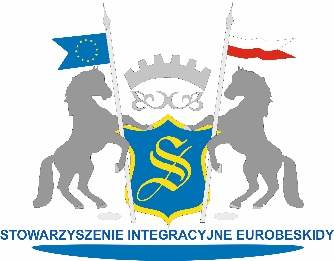 Turniej Szachowy- 16 grudzień 2023r. Komunikat Organizacyjny 1.	ORGANIZATORStowarzyszenie Integracyjne EUROBESKIDYul. Królowej Jadwigi 6, 34-325 Łodygowicebiuro@eurobeskidy.org.plwww.eurobeskidy.org.pl2.	CEL TURNIEJU-	promocja sportu osób niepełnosprawnych- rozbudzenie zainteresowań szachowych- kształtowanie zdrowej rywalizacji- tworzenie alternatywnych form spędzanie czasu wolnego - popularyzacja szachów wśród dzieci, młodzieży, osób dorosłych i osób niepełnosprawnych,-	wymiana doświadczeń, doskonalenie umiejętności gry w szachy,-	integracja zawodników-	pogłębienie swojej wiedzy szachowej, podniesienie poziomu gry,	promocja Podbeskidzia3.	TERMIN I MIEJSCE 16 grudnia 2023 r.Zespół Szkół Ogólnokształcących nr 2 w Łodygowicachul. Piłsudskiego 121, 34-325 Łodygowice4.	SYSTEM ROZGRYWEKW ramach imprezy zostanie rozegrany turniej na dystansie 9 rund, tempem P-6’+4’’Turniej klasyfikowany w rankingu międzynarodowym.5.	NAGRODYOrganizator przewiduje nagrody w Kategoriach : Zawodnicy pełnosprawni, zawodnicy niepełnosprawni, Zawodniczki OPEN, młodzicy 11-14 lat, dzieci do lat 10.Warunkiem przyznania nagrody jest udział minimum 5 zawodników w danej kategorii.Przewidywana pula nagród to 1 800 zł (nagrody rzeczowe) 	Nagrody w klasyfikacji zawodnicy pełnosprawni i zawodnicy niepełnosprawni :		I miejsce	nagroda rzeczowa		II miejsce	nagroda rzeczowa		III miejsce	nagroda rzeczowa		IV miejsce	nagroda rzeczowa		V miejsce	nagroda rzeczowaW pozostałych kategoriach zawodnicy klasyfikowani do trzeciego miejsca. 6.	ZGŁOSZENIAZgłoszenia należy dokonać za pośrednictwem strony www.chessarbiter.com lub w siedzibie Stowarzyszenia. W zgłoszeniu należy podać: imię i nazwisko, przynależność klubową (lub miejscowość), kategorię szachową, pełną datę urodzenia i obowiązkowo informację czy zawodnik jest niepełnosprawny. Termin zgłoszeń do 30.11.2023r. Liczba zawodników 70 osób w tym 30 osób niepełnosprawnych.Zawodnicy niepełnosprawni obowiązkowo muszą dostarczyć aktualne orzeczenie o niepełnosprawności. Ilość miejsc ograniczona !Lista zakwalifikowanych na turniej publikowana będzie na stronie www.chessarbiter.com	7. WPISOWEAby wziąć udział w turnieju należy opłacić wpisowe.Wpisowe wynosi 25 złotych.
Wpisowe dla dzieci do lat 12, osób niepełnosprawnych wynosi 20 złotych.	8. UWAGI ORGANIZACYJNEInformacji udzielają:-	Organizator:Stowarzyszenie Integracyjne EUROBESKIDYul. Królowej Jadwigi 6, 34-325 Łodygowicetel. 33-86-23-197e-mail: biuro@eurobeskidy.org.pl	Sędzia główny Jacek Matlak – sędzia klasy międzynarodowejtel. 609-945-637 e-mail: jacek_matlak@wp.plSprzęt szachowy zabezpiecza Organizator.9. POSTANOWIENIA KOŃCOWEKoszty organizacji zawodów pokrywa Organizator.Koszty wyżywienia pokrywa Organizator (w czasie turnieju gorące i zimne napoje bez ograniczeń).Koszt ubezpieczenia pokrywa Organizator.Organizator zapewnia opiekę lekarską podczas zawodów.Zawody będą musiały być przeprowadzone zgodnie z obowiązującymi w tym czasie ograniczeniami, nakazami i zakazami w związku z wystąpieniem stanu epidemii wywołanej zakażeniami wirusem SARS-CoV-2.Wszelkie sprawy sporne nie objęte powyższym komunikatem organizacyjnym rozpatrywane będą przez Organizatora.PROGRAMSOBOTA 16.12.2023- godzina 09.00 - 09.30 – potwierdzanie na liście startowej- godzina 09.40 – 09.45 – oficjalne otwarcie imprezy- godzina 09.45 – 13.30 – turniej- godzina 13.30 – 14.00 – obiad - godzina 14.00 – 14.30 – uroczyste zakończenie imprezy i wręczenie nagródOrganizator zastrzega sobie prawo do zmian w niniejszym Komunikacie.Organizator życzy uczestnikom Turniejów sportowej rywalizacji oraz miłych wrażeń